Retraite « flash » en soirée 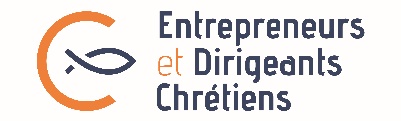 Déroulé Organisateurs18h00 – 19h00 Installation : Ordinateur son et vidéo, « déco »…Playlist en boucleAccueil à l’entrée distribution des livrets par les présidents d’équipe19h00 – 19h35 - Lancement de la Retraite FlashAccueil – L’animateur de la retraite flash (5’)Merci d’être venu pour vivre ensemble cette aventure spirituelle.Présentation Equipes : Premières intuitions : Chemin - montagne/mise à l’écart - ressourcement/Spirituel - prière/inattendu - se sentir bienMais aussi : « Rencontrer Dieu autrement »Mais aussi Michel Serrault : « Ce qui est important c’est ce qui nous échappe. »C’est à partir de cette mosaïque que nous vous proposons ce soir cette retraite.Plusieurs temps prévus :Nous allons commencer par prier ensemble pour nous redire que Dieu est là, au milieu de nousEnsuite nous referons, les uns aux autres, le geste que Jésus a accompli le jeudi, avant sa Passion, le lavement des piedsPuis nous échangerons sur un texte du pape François, qui parle de notre manière d’être là, dans nos entreprises,Enfin, nous prierons pour confier à Jésus toutes nos intentions,Viendra alors le moment d’un autre partage : l’apéritif et le repas! Nous découvrirons nos talents comme cuisinier, ou commissionnaire et nous mettrons en œuvre notre fraternité.CHANTCe qu'il y a de fou dans le monde,Voilà ce que Dieu a choisi.Ce qu'il y a de faible dans le monde,Voilà ce que Dieu a choisi.Viens Esprit de feuViens Esprit d'amourViens Esprit de DieuViens nous t'attendons.Puis :  Luc 6,12 : « Jésus s’en alla dans la montagne pour prier, et il passa toute la nuit à prier Dieu. » 	PRÉVOIR UN LECTEURMÉDITATION – un conseillé spirituel	(5’)Puis :  Luc 6,13 : « Le jour venu, il appela ses disciples et en choisit douze auxquels ildonna le nom d’Apôtres.» 	PRÉVOIR UN LECTEUREchanges animé par le même CS	(12’).Par petits groupes sur l’Evangile de Luc puis pépites finales repris par celui qui a fait la méditation précédente CHANT1-Si le Père vous appelle à aimer comme il vous aime dans le feu de son Esprit Bienheureux êtes-vous ! Si le monde vous appelle à lui rendre une espérance à lui dire son salut Bien…Si l’Eglise vous appelle à peiner pour le Royaume aux travaux de la moisson Bien… Tressaillez de joie ! Tressaillez de joie ! Car vos noms sont inscrits pour toujours dans les cieux Tressaillez de joie ! Tressaillez de joie ! Car vos noms sont inscrits dans le cœur de Dieu 2-Si le Père vous appelle à parler de ses merveilles à montrer qu’il est tendresse Bienheureux… Si le monde vous appelle dans la peine et les tourments à trouver force dans l’autre Bienheureux… Si l’Eglise vous appelle à nourrir dans la prière le bonheur de vivre ensemble Bienheureux…19h35 – 20h15 « Heureux êtes-vous, si vous le faites »Un organisateur - Introduction spirituelle (5’)Je ne sais pas si vous avez déjà accompagné des personnes en fin de vie. Il n’y a pas de règle universelle mais souvent, la personne qui part désire nous transmettre ce qui est le plus important à ses yeux. Le plus souvent elle tente de nous dire qu’elle nous aime. Cela peut passer par un regard, un geste, un sourire.Chers amis, nous ne sommes pas samedi soir, nous sommes jeudi soir. Jésus sachant que son heure est venue, qu’il va être crucifié demain, va proposer deux gestes capitaux.Dans les Evangiles de Marc, Luc et Matthieu, Jésus va prendre part à son dernier repas, un repas si singulier. Mais, ce jeudi soir, Jean ne mentionne pas la Cène mais un autre geste tout aussi singulier : le lavement des pieds.Depuis 2000 ans, les chrétiens ont médité ce geste. Nous n’avons pas le temps d’étudier ce soir leurs écrits, ou d’explorer les tableaux décrivant Jésus lavant les pieds de ses disciples.Non, avant ce moment, j’aimerais juste attirer votre attention sur 4 points :Ce soir-là, Jésus ôte son vêtement. Il se met à nu pour nous laver pieds. A nous aussi de nous dévêtir, de nous débarrasser de ce qui nous entrave, de fendre nos armures.Ce soir-là Jésus se met à genoux. Lui qui aurait toutes les raisons de nous surplomber, choisit de se mettre à notre portée. C’est vrai, on ne peut pas parler à un enfant en restant debout. C’est vrai, on ne peut pas serrer la main d’un malade sans se mettre près de lui. C’est vrai, on n’aime pas si on reste au-dessus des autres. Ce soir-là, comme d’habitude, Pierre est à côté de la plaque. Comme nous, souvent. Mais Jésus ne se laisse pas impressionner plus que cela. En fait, il ne lui laisse pas le choix « Si je ne te lave pas, tu n’auras pas de part avec moi. » Bref, pour Jésus, ce geste n’est pas un caprice, une anecdote ou même une jolie image pieuse. C’est un moyen sûr d’être et de demeurer avec lui.Dernier point. Vous vous souvenez du discours des Béatitudes : « Heureux les pauvres de cœur, … ». C’est difficile les Béatitudes. Ce soir-là, Jésus reprend : « Heureux êtes-vous, si vous le faites ». En fait, c’est comme s’Il disait à ceux qui sont impressionnés ou dubitatifs devant les Béatitudes : je vous donne une clef très simple, très concrète du bonheur chrétien : se laver les pieds les uns aux autres.Un organisateur - Introduction pratique au geste à accomplir (3’)Maintenant, nous allons refaire ce que Jésus a fait ce jeudi soir. Naturellement, personne n’est obligé de prendre part au Lavement des pieds. Vous pouvez tout à fait vous mettre de côté. Mais, concrètement, que risquons-nous ? Et si, pourquoi pas, imiter par ce geste du Christ nous rapprochait de lui ? En somme, pourquoi ne pas essayer ?Pour ceux qui vont se lancer dans l’aventure, une petite précision : Ne vous inquiétez pas de bien ou mal faire, ce n’est pas un examen. Juste trois conseils pour profiter de ce temps un peu particulier :Essayons de prendre notre temps. Allons lentement. Rien ne nous presse. Essayons de prier. Priez avec vos mots, priez en silence, priez maladroitement, mais essayez de prier.Enfin, le plus dur : Essayons d’être là, vraiment là. Comme Dieu est là….Voilà, nous allons nous mettre en cercle, le placement est libre. Puis nous pouvons retirer nos 2 chaussettes & chaussures en silence. Merci de garder les pieds nus jusqu’à la fin du geste (je donnerai le signal). Nous allons commencer :A l’aide de la cruche, je vais laver les pieds de celui à ma gauche, quelques gouttes suffisent,Je vais ensuite les essuyer avec un linge,Puis j’écarterai la cruche et la vasque,Et je présenterai ma tête baissée à celui à ma gauche,celui à ma gauche me bénira. Il y a d’innombrables manières de bénir, dans la Bible et ailleurs. Pour moi, c’est demander à Dieu de prendre soin de la personne que je bénis, c’est rendre grâce pour toutes les merveilles que cette personne apporte au monde ; c’est souhaiter qu’elle porte encore beaucoup de fruit, avec l’aide de Dieu.La bénédiction finie, celui à ma gauche lavera les pieds de celui à sa gauche, et ainsi de suite, le long du cercle.Le geste se poursuit lentement jusqu’au dernier du cercle.Puis, après avoir remis nos souliers & chaussettes, nous vous proposons, un temps de prière personnelle. Vous pouvez rester à votre place ou choisir un endroit dans l’Eglise ou dehors qui vous convient. MerciAprès les introductions et avant la lecture de l’Evangile, les participants qui le souhaitent se mettent en cercle. Tous se déchaussent et enlèvent leurs chaussettes. Et reste en silencePuis le lecteur choisi lit, très très très lentement, l’Evangile de JeanCeux qui ont fait l’introduction initient le mouvement en lavant, l’un après l’autre, les pieds de son voisin de gauche puis en le bénissant.  De cette façon, les participants visualiseront bien le geste à accomplir et seront moins inquiets de « mal faire ». Ce qui leur permettra d’écouter l’Evangile et de prier plus paisiblement ! Faire des cercles de 8/10 personnesLe tout est réalisé TRES lentementDe l’Évangile selon saint JeanAvant la fête de la Pâque, sachant que l’heure était venue pour lui de passer de ce monde à son Père, Jésus, ayant aimé les siens qui étaient dans le monde, les aima jusqu’au bout. Au cours du repas, alors que le diable a déjà mis dans le cœur de Judas, fils de Simon l’Iscariote, l’intention de le livrer, Jésus, sachant que le Père a tout remis entre ses mains, qu’il est sorti de Dieu et qu’il s’en va vers Dieu, se lève de table, dépose son vêtement, et prend un linge qu’il se noue à la ceinture ; puis il verse de l’eau dans un bassin. Alors il se mit à laver les pieds des disciples et à les essuyer avec le linge qu’il avait à la ceinture. 	Il arrive donc à Simon-Pierre, qui lui dit : « C’est toi, Seigneur, qui me laves les pieds ? » Jésus lui répondit : « Ce que je veux faire, tu ne le sais pas maintenant ; plus tard tu comprendras. » Pierre lui dit : « Tu ne me laveras pas les pieds ; non, jamais ! » Jésus lui répondit : « Si je ne te lave pas, tu n’auras pas de part avec moi. » Simon-Pierre lui dit : « Alors, Seigneur, pas seulement les pieds, mais aussi les mains et la tête ! » Jésus lui dit : « Quand on vient de prendre un bain, on n’a pas besoin de se laver, sinon les pieds : on est pur tout entier. Vous-mêmes, vous êtes purs, mais non pas tous. » Il savait bien qui allait le livrer ; et c’est pourquoi il disait : « Vous n’êtes pas tous purs. »Quand il leur eut lavé les pieds, il reprit son vêtement, se remit à table et leur dit : « Comprenez-vous ce que je viens de faire pour vous ? Vous m’appelez “Maître” et “Seigneur”, et vous avez raison, car vraiment je le suis. Si donc moi, le Seigneur et le Maître, je vous ai lavé les pieds, vous aussi, vous devez vous laver les pieds les uns aux autres. 	C’est un exemple que je vous ai donné afin que vous fassiez, vous aussi, comme j’ai fait pour vous. Amen, amen, je vous le dis : un serviteur n’est pas plus grand que son maître, ni un envoyé plus grand que celui qui l’envoie. Sachant cela, heureux êtes-vous, si vous le faites. 	CHANT : Ubi Caritas (avec paroles) en boucle entre la fin de la lecture de l’Evangile et la fin du MandatumAutres points importants :Préparer à l’avance : Vaisselle liturgique, eau, bougies, linges, parfum et cercle de chaisesIl est préférable que nous restions tous pieds nus du début jusqu’à la fin du Mandatum afin d’éviter les mouvements/bruits périphériques.Dès que tout ceux assis dans le cercle ont lavé, été lavé, ont béni et a été béni, Ubi caritas s’arrête. Chacun remet alors ses chaussettes / chaussures en silence.Puis s’ouvre un temps de prière personnelle (5’) sur place ou à l’endroit où chacun le souhaite.MUSIQUE DE LA PLAYLIST : improvisations au violon ou autre instrumental20h15 – 21h00 	Les 3 Conseils du Pape François, Homélie du 23 mai 2021 pour la PentecôtePar l’animateur de la retraite flash  un premier témoin prévu à l’avance lit le premier texte du pape puis répond aux questionsLe premier conseil de l’Esprit Saint est : “Habite le présent”. Le présent, pas le passé ou l’avenir. Le Paraclet affirme la primauté d’aujourd’hui, contre la tentation de nous laisser paralyser par les amertumes et par la nostalgie du passé, ou de nous concentrer sur les incertitudes de demain et nous laisser obséder par les craintes pour l’avenir. L’Esprit nous rappelle la grâce du présent. Il n’y a pas de temps meilleur pour nous : maintenant, là où nous sommes, c’est le moment unique et irremplaçable pour faire du bien, pour faire de la vie un don. Habitons le présent !Prénom du témoin, j’aimerais savoir comment tu réagis à ce premier passage de François. J’ai préparé 3 petites questions :Dans ton entreprise, à certains moments, as-tu déjà craint d’« être paralysé par les amertumes et par la nostalgie du passé » ?A contrario, devant tous les défis qui se dressaient devant toi, as-tu éprouvé personnellement une « obsession des craintes pour l’avenir » ?Qu’as-tu fait alors pour essayer d’habiter le présent ?En tant qu’entrepreneurs et dirigeants, une de nos responsabilités majeures, est d’anticiper le futur, ou du moins de le préparer. Notre performance est mesurée sur notre capacité à tenir nos budgets et nos plans stratégiques à 3 ou 5 ans. Quel message le pape François nous envoie-t-il en nous conseillant d’habiter le présent : moi je…2.   un second témoin prévu à l’avance lit le deuxième texte du pape puis répond aux questionsPuis le Paraclet conseille : “Cherche le tout”. Le tout, pas la partie… Dans le tout, dans la communauté, l’Esprit préfère agir et apporter la nouveauté. Regardons les Apôtres. Ils étaient très différents… Il y avait des idées politiques opposées, des visions du monde différentes. Mais quand ils reçoivent l’Esprit, ils apprennent à ne pas donner la primauté à leurs points de vue humains, mais au tout de Dieu. Aujourd’hui, si nous écoutons l’Esprit, nous ne nous concentrerons pas sur conservateurs et progressistes, traditionnalistes et innovateurs, droite et gauche … Dire “non” aux idéologies, “oui” au tout.Prénom du témoin, 3 nouvelles questions :Le pape nous invite à « dire “non” aux idéologies, “oui” au tout ». Mais, dans nos vies ou nos entreprises, comment et à quoi reconnait-on une idéologie ?As-tu des expériences concrètes où tu as œuvré pour réunir des salariés qui avaient des « visions du monde différentes » ?Personnellement, dans ton expérience professionnelle ou personnelle, as-tu expérimenté ce que le pape assure, que c’est « dans le tout, dans la communauté, que l’Esprit préfère agir » ?Comme pour une équipe de foot, la réussite d’une entreprise ne peut reposer sur une seule personne ou sur une somme d’individualités. C’est le collectif qui la fait gagner. Sommes-nous ouverts à la différence dans nos équipes, acceptons-nous la contradiction de nos collaborateurs ? Savons-nous les écouter, les impliquer dans nos décisions ?Serge : Mets Dieu avant ton moi3.   un troisième témoin prévu à l’avance lit le troisième texte du pape puis répond aux questionsEnfin, le troisième grand conseil : “Mets Dieu avant ton moi”. C’est le pas décisif de la vie spirituelle, qui n’est pas une collection de nos mérites et de nos œuvres, mais l’humble accueil de Dieu… C’est seulement si nous nous vidons de nous-mêmes que nous laissons l’espace au Seigneur ; c’est seulement si nous nous confions à lui que nous nous retrouvons nous-mêmes ; c’est seulement en étant pauvres en esprit que nous devenons riches d’Esprit Saint...S’il y a d’abord nos projets, nos structures et nos plans de réformes nous tomberons dans le fonctionnalisme, dans l’efficience, dans l’horizontalisme et nous ne porterons pas de fruit... Mettons Dieu à la première place !Prénom du témoin, 3 nouvelles questions :Comment comprends-tu ce que François appelle le fonctionnalisme ? Qu’est-ce que cela veut dire ?Trouves-tu que c’est si facile de se « vider de soi » quand on exerce des responsabilités, quand on doit prendre des décisions difficiles, ou urgentes ?Comment toi, tu as eu l’impression de mettre « Dieu avant ton moi » dans ta carrière ?Quelle place donnons-nous à Dieu dans notre comportement de dirigeant ? Sommes-nous capables de nous vider de nous-mêmes pour être au service des autres ? La recherche permanente de l’efficience est-elle compatible avec le respect de la personne humaine ?L’animateur se tourne vers tous et propose :
Un partage sur le texte du Pape et le dialogue qui a suivi, par petits groupes (4/5) pendant 15 minutes puis remontée libre et brève …MÉDITATION à partir des échanges – un conseillé spirituel	(5’)CHANT : Changez vos cœursChangez vos cœurs, croyez à la Bonne Nouvelle Changez de vie, croyez que Dieu vous aime !"Je ne viens pas pour condamner le monde :Je viens pour que le monde soit sauvé.""Je ne viens pas pour les bien-portants ni pour les justes :Je viens pour les malades, les pécheurs.""Je ne viens pas pour juger les personnes :Je viens pour leur donner la vie de Dieu.""Qui croit en moi a la vie éternelle :Croyez en mes paroles et vous vivrez."21h00 – 21h35 – Temps Spirituel METTRE UN CHANT OU MUSIQUE DE LA PLAYLIST :Proposer un temps de silence. Après 1 ou 2 minutes, les animateurs, lecteurs, témoins de la soirée lisent le texte suivant à tour de rôle :1 - Seigneur Jésus, aujourd'hui nous voulons de tout notre cœur être en ta présence, au moment où dans un acte d'amour tu nous enseignes par le concret comment nous devons aimer.2 - Tu t'es ceint d'un linge, Seigneur, et avec l'eau pure du bassin tu laves les pieds de tes disciples qui t'entourent et qui sont stupéfaits d'un tel acte. Nous aussi, comme Pierre, nous ne comprenons pas, nous ne voulons pas accepter ton geste d'humilité, nous refusons que tu te mettes à notre service pour nous purifier.3 - C'est parce que nous avons peur Seigneur ! Voilà bien la vraie question Seigneur. Comment pouvons-nous mettre en pratique ton geste, ton enseignement ? Donnes-nous ta grâce, Sauveur du monde !4 - Comment puis-je laver les pieds de mes frères ? Quels sont les moyens qui sont à ma portée pour refaire ce geste aujourd'hui au milieu de ceux qui m'entourent ? Il me faut d'abord te prier Seigneur, te demander ta présence au cœur de mon cœur. Te demander d'agir en moi.5 - Et puis il faut que je fasse comme toi Seigneur, que je m'agenouille devant l'autre, oh certes, pas forcément physiquement mais il convient que mon abaissement soit réel, authentique, plein de foi. Extrait d’un enseignement du Monastère orthodoxe St Silouane pour le Jeudi SaintMUSIQUE : J.S. Bach : « Vater Unser im Himmelreich » à l’orgue en fondIntentions pour nos entreprises/familles/équipes/Région lancées par l’animateur ou un CSPuis intentions libres partagées par tous…CHANT : Notre père : GloriousBénédiction finale par un CS"Que le Seigneur vous bénisse et vous garde ! Que le Seigneur fasse briller sa face sur vous et vous accorde sa grâce ! Que le Seigneur lève sa face vers vous et vous donne la paix !"            Nb 6,24-2621h35 – 21h40 – ConclusionL’animateur:
Eclairage personnel sur la Retraite éventuellementRV à venir et Invitation à aller dîner21h45 – 23h00 – DinerCHANT : BénédicitéA la fin du repas : CHANT FINAL 